主题党日活动情况单位名称珲春林区基层法院活动主题 珲春林区基层法院开展廉政教育专题党课活动时间9月1日活动内容：为深入开展党风廉政教育，扎实推进党风廉政建设工作，9月1日下午，珲春林区基层法院党组成员、纪检组长李波以《全面从严治党 走好新的赶考之路》为题，为全体干警上了一堂生动的廉政党课。李波组长强调，走好新的赶考之路是我们党面临的重大时代课题。新中国成立前夕，在党中央从西柏坡启程前往北平之际，毛泽东同志提出“进京赶考”的重大命题。党的十八大以来，习近平总书记反复强调党面临的“赶考”之路远未结束。现在，党团结带领人民又踏上了实现第二个百年奋斗目标新的赶考之路，我们有信心、有能力在实现第二个百年奋斗目标的新征程中考出更好的成绩，交出更优异的答卷。随后，全体干警集中观看了《百炼成钢》第58集“世纪跨越”、第59集“港澳回归”。活动内容：为深入开展党风廉政教育，扎实推进党风廉政建设工作，9月1日下午，珲春林区基层法院党组成员、纪检组长李波以《全面从严治党 走好新的赶考之路》为题，为全体干警上了一堂生动的廉政党课。李波组长强调，走好新的赶考之路是我们党面临的重大时代课题。新中国成立前夕，在党中央从西柏坡启程前往北平之际，毛泽东同志提出“进京赶考”的重大命题。党的十八大以来，习近平总书记反复强调党面临的“赶考”之路远未结束。现在，党团结带领人民又踏上了实现第二个百年奋斗目标新的赶考之路，我们有信心、有能力在实现第二个百年奋斗目标的新征程中考出更好的成绩，交出更优异的答卷。随后，全体干警集中观看了《百炼成钢》第58集“世纪跨越”、第59集“港澳回归”。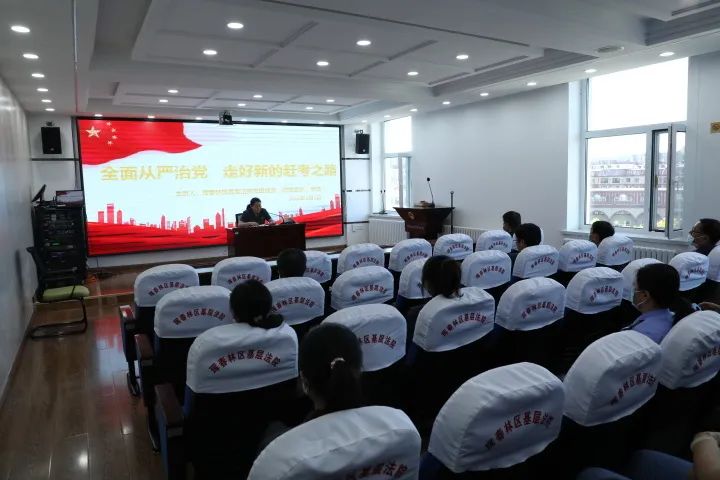 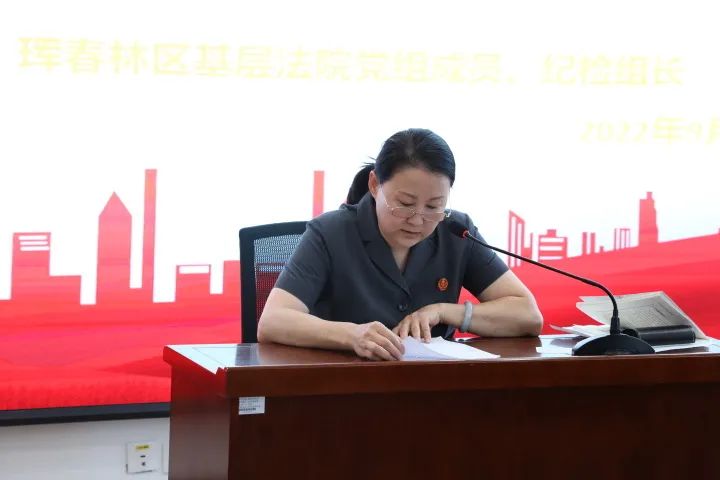 